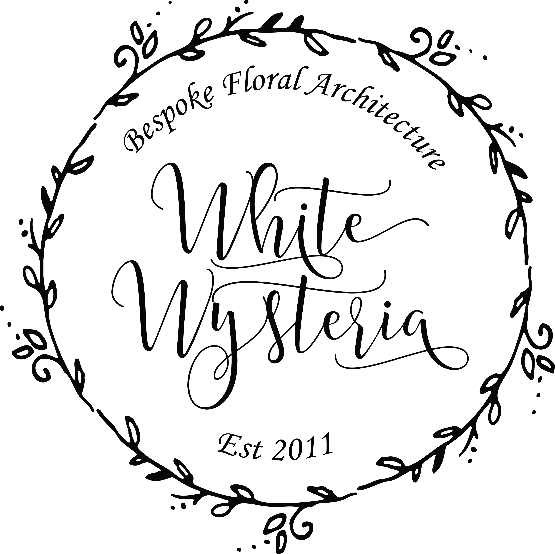 Wedding/Event Flowers and Décor ContractA note from White Wysteria Your day is incredibly special and we’re honoured that you’ve chosen us to be a part of it. We’re excited to work with you and to help bring your vision to life. We are here to do our absolute best for you on your special day. As with any event, there are several specifics that we clarify in this contract so that we are all on the same page. Once this contract is signed and returned with the specified deposit, we will secure the date for you and will OFFICIALLY be your florist! Our promise to you: White Wysteria, will provide all the services specified in your proposal for your event and work with you if any adjustments need to be made.Terms and Conditions Please read carefully.We have a minimum spend for weekday weddings and events (Monday – Thursday) of £1000.00 and weekend wedding and events (Friday, Saturday, and Sunday) of £1500.00. Please note there may be additional charges for Bank holidays and public holidays. Upon booking you are agreeing to the value of your quote and the Terms and Conditions below.Any increase in order will be subject to the same Terms.The prices given in any quotation are subject to change should you wish to change the style, floral materials or scale of any designs. PROVIDING THE PRODUCTSYour flowers are pre-ordered up to one month before your wedding day, as such you have up until one month prior to the wedding to make any changes required known. Changes that are required after this may be subjected to additional fees and may not be possible depending on the scale of change. Due to the living nature of fresh flowers and foliage, there may be occasions where varieties are not available or readily sourced.All fresh flowers and foliage are subject to availability and high-quality assessment before being used within your wedding flowers. If a flower is unavailable, we reserve the right to use similar flowers of the same quality and value.It is the responsibility of the individual in receipt of this quote- the client- to ensure that all products lent by from us are returned in the same condition as when they were delivered. Damage includes but is not limited to breakages, cracks, stains or burns. The client will be responsible for covering the cost of any repairs or replacements. PAYMENTS A non-refundable £250.00 booking fee is required to secure the date and confirms the services to be provided. The booking fee is payable to the bank account below. You will be sent a confirmation once this has been paid.Balance is payable 1 month prior to the event and can be made by cash or bank transfer to Santander, White Wysteria bank account no: 09961856 sort Code: 09-01-29Balances due must be paid at least one month before your Wedding day.Cancelation charges. From booking until 6 months prior to event = loss of booking fee 3-6 months prior to event = 50% of balance and full booking fee..1-3 months = 75% of balance and full booking fee. Up to 1 month = 100% of total.Booking fee of £250.00 payment is deemed acceptance of our Terms.CANCELLATIONSCancellation Insurance: We strongly recommend that you seek wedding cancellation insurance from a reputable provider in order to cover any loss of deposit or incurred cancellation fees.Frustration to Contract and LiabilityThe Florist shall not be liable to the Client if it is prevented from carrying out any or all of its obligations by circumstances beyond its reasonable control, including government intervention, strikes, labour disputes, accidents, acts of God, pandemics, national or local disasters, war, or any event causing the whole or a substantial part of the Florist business to be closed to the public. The Florist also shall not be liable if it deems necessary to cancel an event due to potential reputational damage or risk to the safety of our staff. DELIVERYQuotations Include full delivery and set up in one agreed location unless specified in your original quotation.Venue flower arrangements will not be collected by us unless otherwise agreed.We reserve the right to make a charge if there is a significant change to the agreed distance.Delivery to multiple locations are charged extra according to mileage. PUBLICATIONWe reserve the right to photograph and reproduce pictures of our work for marketing purposes. If you do not want us to use your pictures, please let us know at time of booking.CHANGES Changes can be made up until one month before the wedding date but these changes will not result in a reduction.We will add the flowers into your wedding, make an alternative arrangement or give you a credit towards prop hire. We reserve the right to make an admin charge of £25 for complete redesign and a £50 charge for each further face to face consultation. There are no charges for additional emails or telephone consultations.CLIENT Contact Information(Please print): First Names: Last Names:Event and location:Event Date: Home Address: City: County: Postcode: Phone Number: By signing here, I agree to the terms and conditions of this contract.Signature: Date: 